Name: _________________________________________________ Date: __________ Hr:____________Parallels Cut by Transversals Proofs HW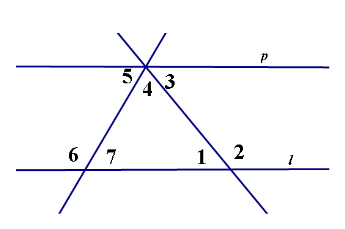 1. Given: <7≅<1 and l // p Prove: <5≅<31.  <7≅<1 and l // p     		1. Given2. <7≅<5, <3≅<1			2. __________________3. ______________		3. Substitution4. <5≅<3				4. _________________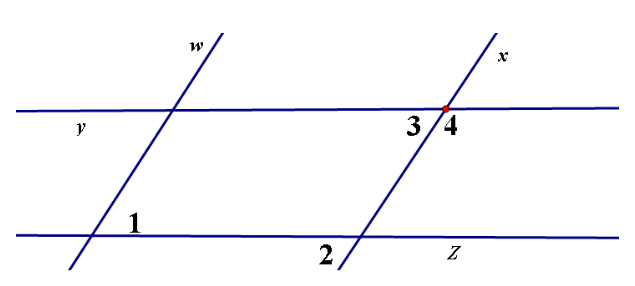 2. Given:  w // x and y // zProve: <1 and <4 are supplementary 1.  w // x and y // z		1. ______________________2. <1≅<2				2. ______________________3. <2≅<3				3. ______________________4. <3 + <4 = 180			4. ______________________5. <2 + <4 = 180			5. ______________________6. <1 + <4 = 180			6. ______________________7. <1 and <4 are 			7. ______________________
          supplementary3.  Given: <1≅<2 and l // p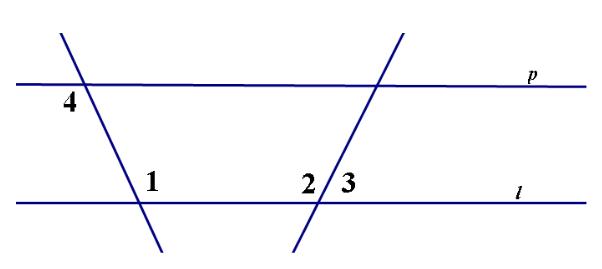 Prove: <3 + <4 = 180°1.  <1≅<2 and l // p		1. ______________________2.___________________		2. ______________________3. ___________________	3. ______________________4.____________________	4. ______________________5. <3 + <4 = 180°			5. ______________________